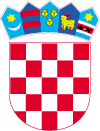 REPUBLIKA HRVATSKAVARAŽDINSKA ŽUPANIJAGRAD LUDBREG   Gradsko vijeće                                                            P R I J E D L O G KLASA:403-02/20-01/01URBROJ:2186/18-02/1-20-2Ludbreg,  28.prosinca 2020.Temeljem odredbe članka 86.a Zakona o proračunu(„Narodne novine“br.87/2008, 136/2012 i 15/15) članka 33. Statuta Grada Ludbrega(„Službeni vjesnik Varaždinske županije“br.23/09,17/13 i 40/13-pročišćeni tekst ,12/18 i 55/18- pročišćeni tekst,40/19 i 13/20) Gradsko vijeće Grada Ludbrega na  27.sjednici održanoj dana 28.prosinca 2020.godine donosiODLUKUo okvirnom kreditu Grada LudbregaČlanak 1.Odobrava se sklapanje ugovora o okvirnom kreditu kod Privredne banke Zagreb na iznos od 5.000.000,00 kuna za održavanje likvidnosti proračuna u  2021.godini.Članak 2.Kredit iz članka 1.ove Odluke odobrava se uz slijedeće uvjete:Iznos kredita		5.000.000,00 kunaKamatna stopa	1% odnosno 2,5% godišnjeRok korištenja		do 31.12.2021.godineČlanak 3.Ovlašćuje se gradonačelnik za zaključenje ugovora o okvirnom kreditu s Privrednom bankom ZagrebČlanak 4.Ova Odluka stupa na snagu danom donošenjaPredsjednik Gradskog vijeća:        Antun ŠimićObrazloženjeZakon o izmjenama i dopunama zakona o proračunu od 30.studenoga 2012.godine propisao je da se jedinice lokalne i područne (regionalne) samouprave mogu kratkoročno zadužiti najduže do 12 mjeseci za premošćivanje jaza nastalog zbog različite dinamike priljeva sredstava i dospijeća obveza. Kako  Grad planira u 2021.godini realizirati značajan broj europskih projekata uključujući i završetak “Arheološkog parka” u Ludbregu te dosta projekata iz vlastitih izvora, okvirni kredit će  biti od velike pomoći likvidnosti proračuna. U tom smislu Grad Ludbreg je sa Privrednom bankom Zagreb sklopio Ugovor o objedinjenom obračunskom vođenju računa temeljem kojega ostvaruje povoljnosti za članove “cash poola”. Ta povoljnost uključuje i kamatu koja za prekoračenje sredstava na žiro računu  iznosi  1% odnosno 2,5% i znatno je povoljnija od tržišne.	    Voditelj odsjeka:	Josip Horvat,dipl.oec